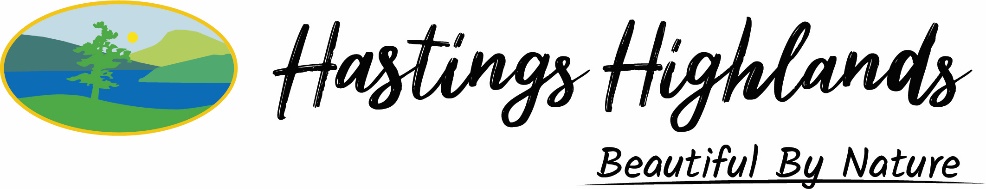 REPORTTO:           	Members of Council	FROM:     	Rod Moffitt, CEO, Hastings Highlands Public LibraryDATE:	Wednesday, July 17, 2019, Regular Meeting of Council, Operations                           RE:         	Monthly Library / Cultural Report______________________________________________________________________
RECOMMENDATION:
THAT Council accepts the Cultural Report as information only, as submitted by the Library CEO.BACKGROUND:Library Board – The dates for the fall meetings of the Library Board were set at the June 19th meeting.  They are as follows:  Wednesday, September 25th, Thursday, October 17th, Wednesday November 27th, and Thursday December 12th at 9:00 am in the Program room.  The Library will be closed on Monday, August 5th for the Civic holiday.HHPL Student Bursary – On Thursday, June 27th, six students from North Hastings High School, residents of Hastings Highlands, were the first recipients of the Hastings Highlands Public Library Student Bursary Certificate.  The amount of the bursary for this year is $100.00.  Students will receive the bursary in February 2020 after submitting proof of completion of the first semester and proof of enrollment in the second semester of post-secondary education, whether college, university or apprenticeship.    Some of the courses that Hastings Highlands students will be taking starting in September are Child & Youth Care, Fish & Wildlife Technician, Law & Arts, Esthetician, Mechanical Engineering and the CICE program.Mega Summer Book Sale – The sale of the century is now on!  We have placed the books for sale on five large tables and two shelves in the library and on a cart in the lobby outside the library doors.  The books are constantly moving, so you can check out the sale several times throughout the summer.  You can take as many books as you like in exchange for a donation to the library.  Summer Students – Our two Summer students, who will be with us for eight weeks,started on Monday, July 8th.  Dominique Spilek is part of the Youth Job Connect program being offered through Loyalist College.  Dominique did her Co-op placement from NHHS with the library last semester.Kassidy Neuman is part of the Metis Nation of Ontario Summer Career Placement Program.Please come in and welcome them to the HHPL community. Summer Camp – The dinosaurs are coming!  Get ready for an exciting week of Jurassic Summer Camp at the HHPL.  From Monday, July 15th to Friday, July 19th from 10:00 am to 2:00 pm, campers will be exploring the exciting world of dinosaurs.  Registration forms are available at the circulation desk of the library for students aged 4-12.  TD Summer Reading Program – Our annual TD Summer Reading program has officially launched.  Students can register at the circulation desk and receive a TD Summer Reading program passport which they can use to track their reading over the summer.  A variety of picture, non-fiction and fiction books are available for participants to read.  We currently have nineteen students registered.Summer Reading Challenges – The HHPL is running two reading challenges for the summer.  The first reading challenge is for children up to age 12.  For every three books read, each participant can enter one ballot in the draw for the Owl Crate prize, Code Breakers.  The Owl Crate is a loot crate that contains a signed hardcover Junior Fiction book as well as various knick-knacks related to the code breaking theme.  The second reading challenge is for children ages 12 – 18.  The Owl Crate prize is Epic Adventure.  The draw for the two Owl Crate prizes will occur on Saturday, August 24th.  Harry Potter month – Back by popular demand, July is Harry Potter month at the HHPL.  A display of Harry Potter paraphernalia is located in the glass case near the piano in the library.  We will also be showing all the Harry Potter movies during the month of July.  They will be showing every Tuesday and Thursday from 2:00-4:00 pm and every Saturday from 12:00 – 2:00 pm.  Check out our website for which movie is playing on which day.Community Mapping Survey – For the summer months, there will be a large map of North Hastings and the Town of Bancroft hanging on the wall just inside the doors of the library.  The purpose of this map is to gather input from community members about places that people like to meet and gather with others in North Hastings.  The results of this survey will be collated by North Hastings Community Integration Association in order to find a location(s) to build a collaborative public artwork display.  Come in to the library and place a red dot sticker on the place(s) where you like to meet and gather with others.Provincial Park Pass – Our Ontario Provincial Park Pass is now available to be booked up until November 30th, 2019.  The Pass may be borrowed for a maximum period of one week with one day prior to the lending period set aside for pickup and a one day grace period at the end of the lending period for returning.  A late fee of $18.00 per day will be charged if passes are not returned on time.  The Pass may be used at any Ontario Provincial Park including Algonquin, Lake St. Peter and Silent Lake.How Can We Help theTurtles – Our next exciting Turtle Talk is happening on Thursday, July 25th from 1:00 – 3:00 pm at the Library.  Kelly Wallace will be presenting information about why Ontario turtles need our help and some effective ways to help them.  Dollhouse donation – The Hastings Highlands Public Library is pleased to accept the donation of a Victorian dollhouse which was lovingly constructed from a kit by John Jared.  Jared spent countless hours assembling the dollhouse, including individually gluing on each cedar shake shingle.  The dollhouse is located in the children’s area of the library for young patrons to enjoy.  Local resident, Pat Butson, donated furniture for the new dollhouse.Heritage update – Lots of things are happening in the Heritage department at the HHPL.  There are currently fifteen digitized copies of the Cardiff and Bancroft Courier available on our site.  Recent donations include eight black and white photographs of the Maynooth train station from the 1950’s and a book and photos of the Trenton Explosion just after WWI.  The URL for the HHPL heritage site is http://vitacollections.ca/hhplheritage/search .  By clicking on ‘What’s new’, you will be able to view the most recent twenty entries that have been added.                                     We will also be making a link on the HHPL website to access the Heritage site.Cultural Corner – We have two exciting art displays in our Cultural corner this month.  Anne Coleman, Library Board Chair and local artist has put her beautiful water colour paintings on display, which feature many local places.  Artist John Glenn has displayed his vivid oil paintings on canvas, depicting many scenes from nature.  Please come in and enjoy these works of art.Book Club – The next Book Club meeting is on Thursday, July 18th from 1:00-3:00 pm.  The book of choice to be discussed is Gone to Pot by Jennifer Craig.  Currently sitting at eight members, the Book Club is always open for more.  Interlibrary loans – The Interlibrary loan system is up and running again.  We have been able to receive all requests that have been sent out to date.Community Employment Services – A job seekers consultant from the Loyalist College Community Employment Services will be at the HHPL program room on Monday, July 22nd from 12 – 2 pm.  This is an opportunity for job seekers to explore current job opportunities, review their resume and job search techniques, learn about Youth programs and enquire about funding for retraining.  Employers can use this opportunity to find out about placement training incentives, how to access grants to train current staff and how CES can assist them in recruiting new staff.  Respectfully submitted,Rod Moffitt, Library CEO